Big Ideas   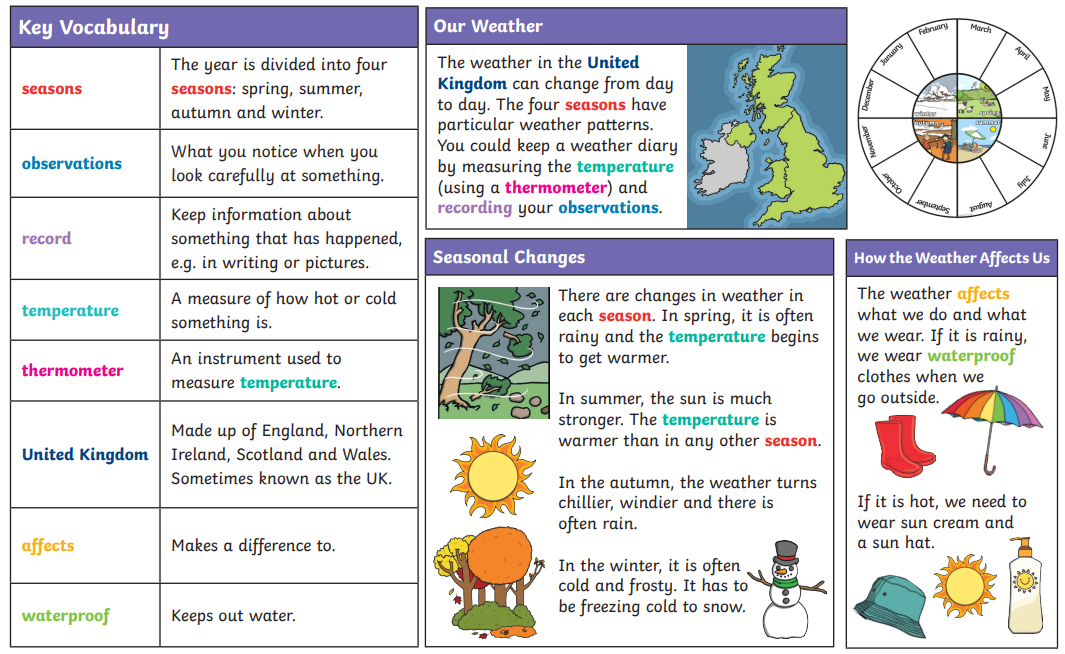 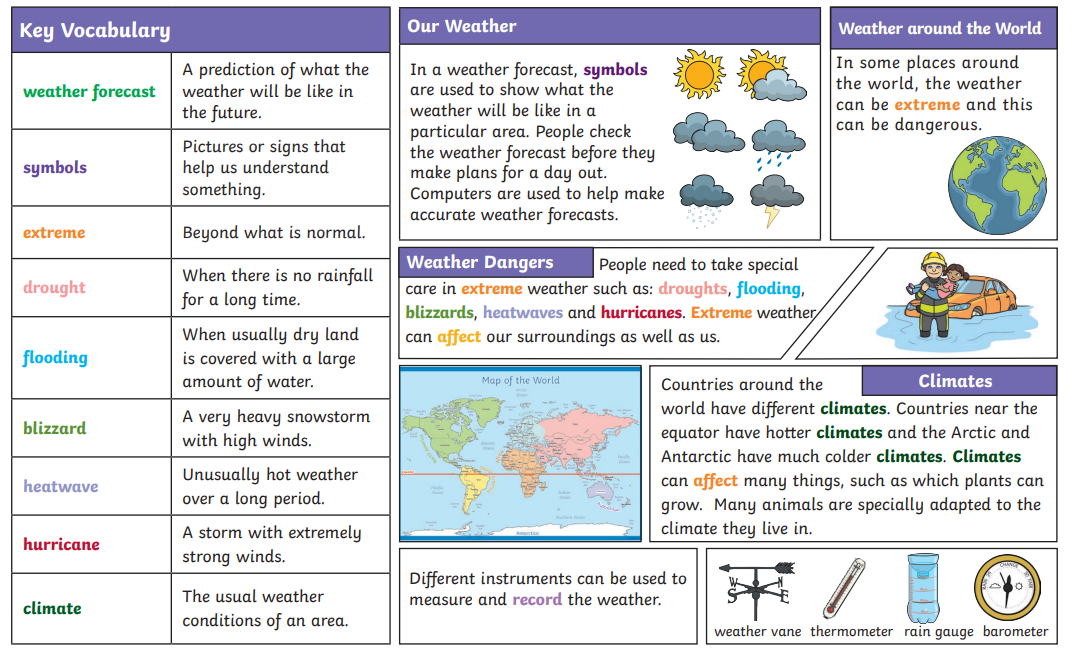 